Этот День Победы…	Ярко и красочно прошёл 76-й День Великой Победы.  В этот день на праздничном митинге все чествовали ветеранов войны и заслуженных ветеранов труда. От имени Вороновской районной ветеранской организации слово для выступления было предоставлено председателю Вороновского районного совета ветеранов Сазон Л.К., после чего ветераны возложили цветы к памятнику погибшим в годы войны воинам и партизанам.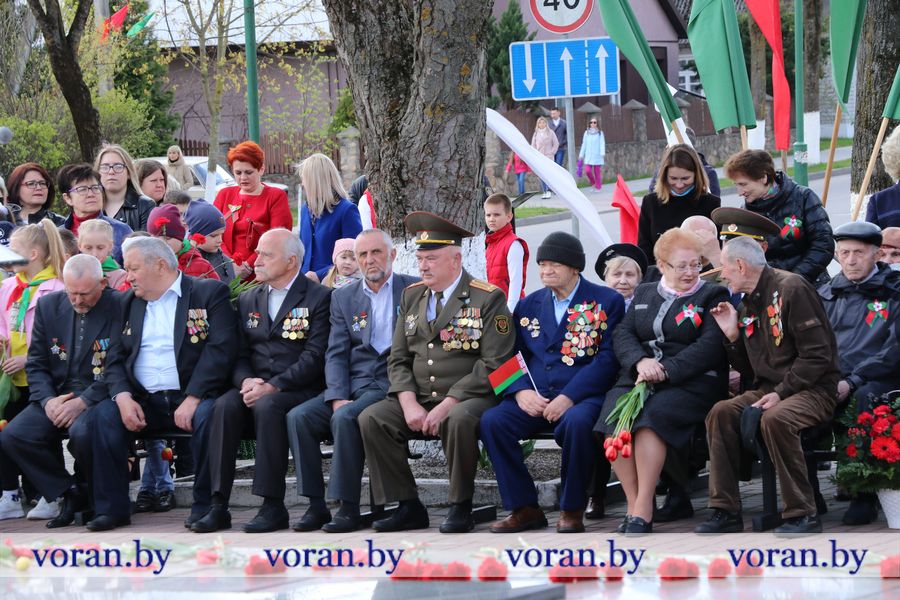 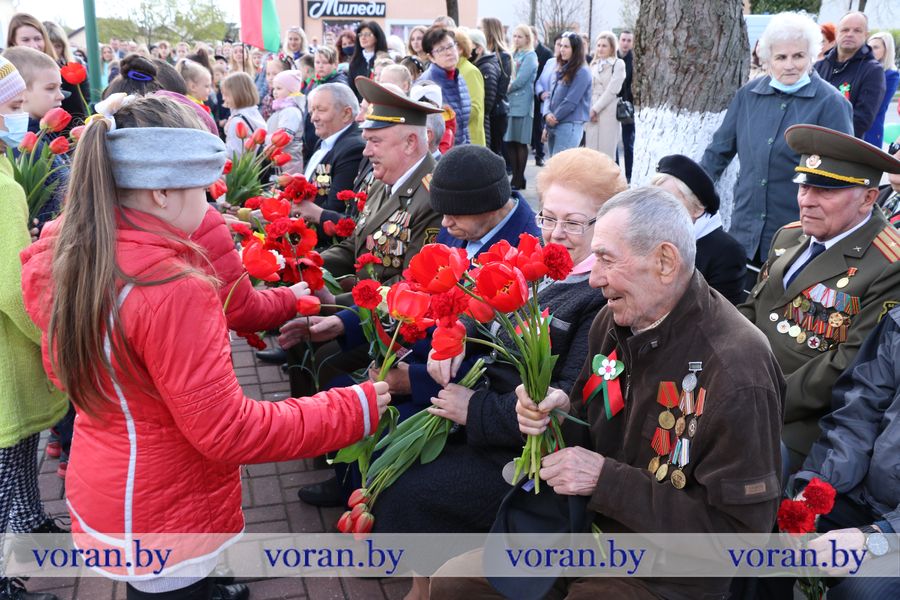 Поднять флаг предоставлено право ветерану войны Жуку С.А.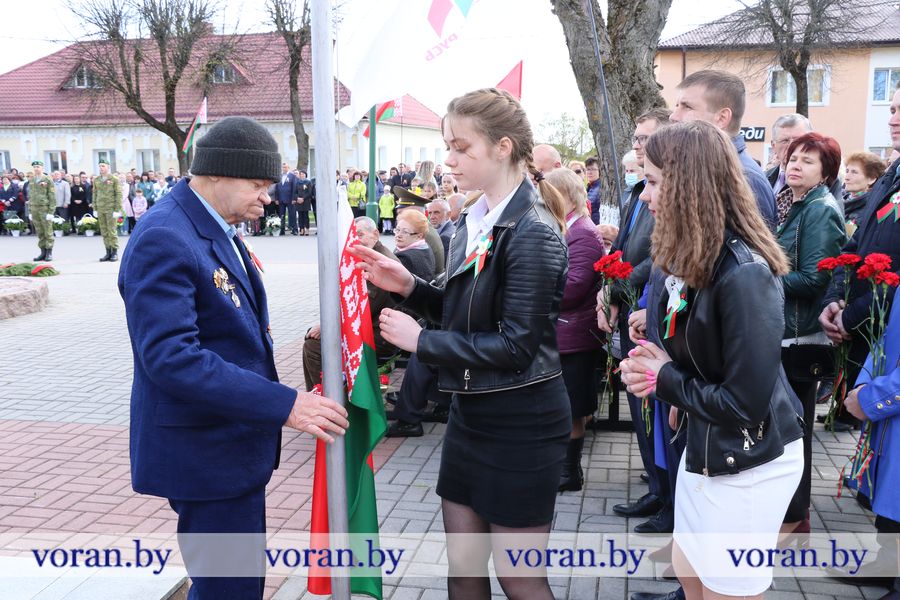 Выступает председатель районного совета ветеранов Сазон Л.К.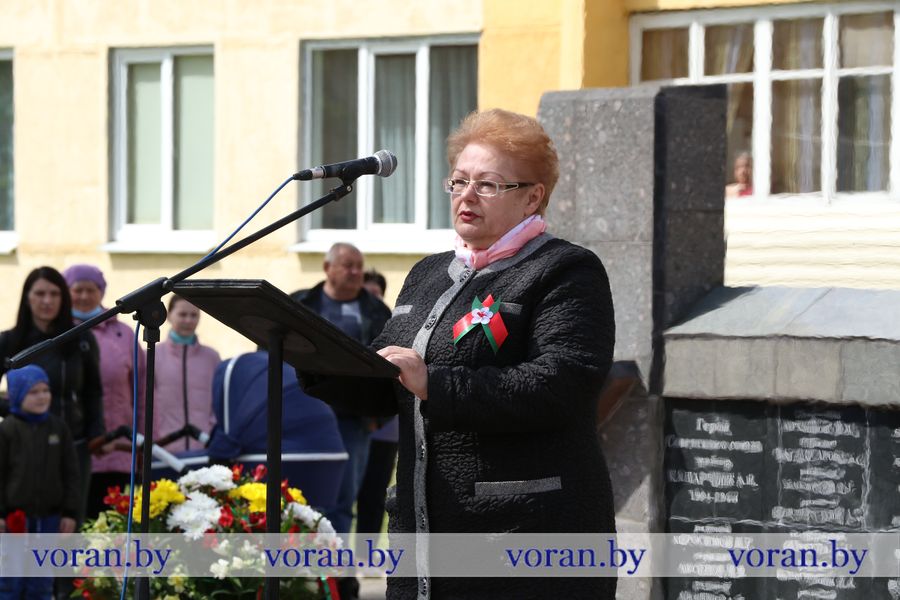 Возложение цветов ветеранами войны и труда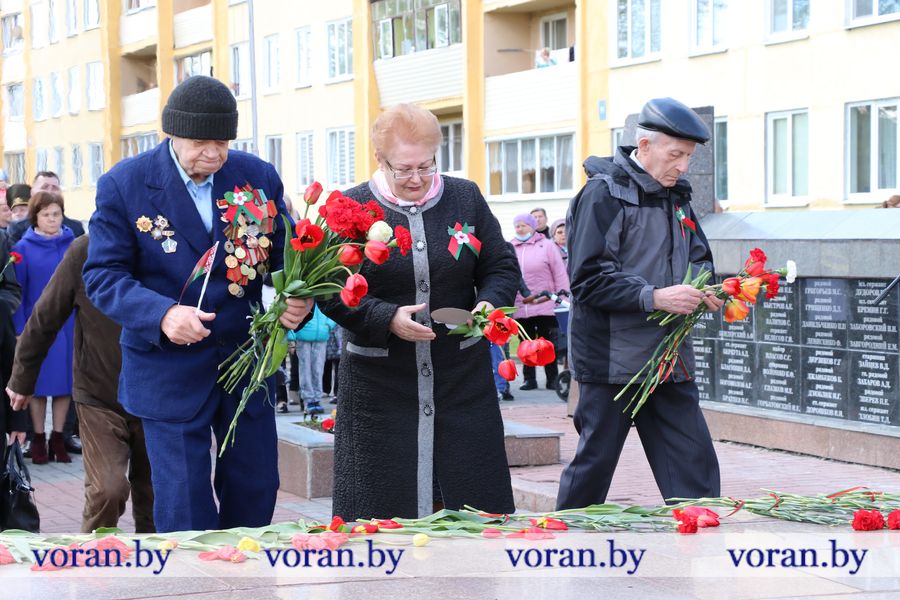 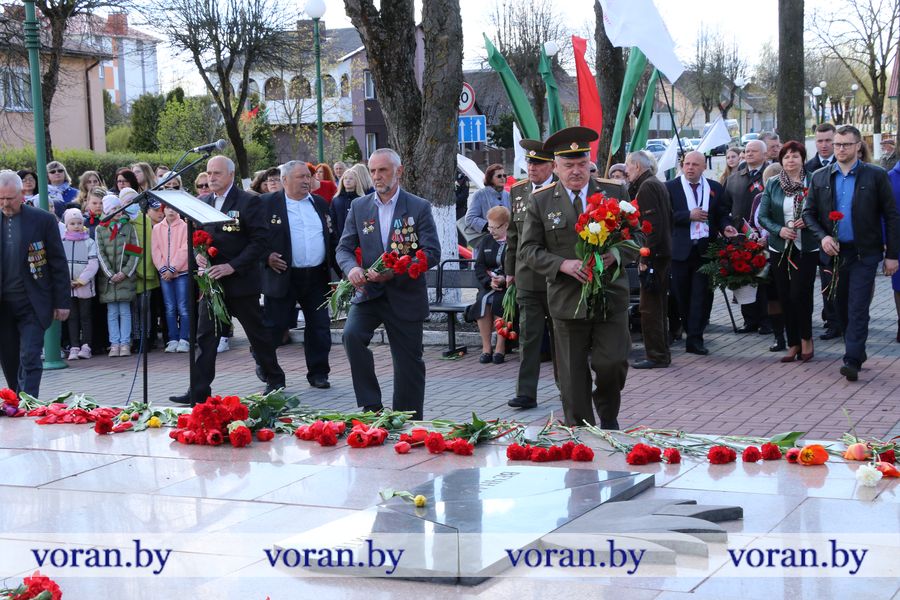 Помним всех поименно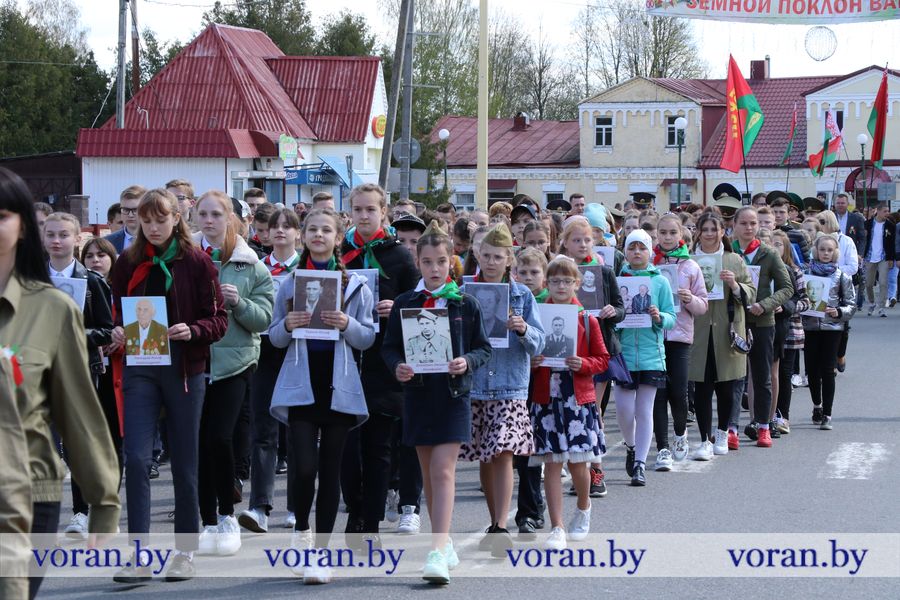 